Witam wszystkich serdecznie,                                                              17.04. 2020r.Temat kompleksowy: NASZA PLANETA ZIEMIATemat dnia: PRACOWITE OWADYPrzygotowałam zadania do wykonania na piątek i cały weekend. Możecie Państwo wybrać najciekawsze dla dziecka zadania, a inne przedstawić innego dnia lub w inny, może ciekawszy sposób. Zad. 1Usiądźcie wygodnie przed komputerem i przenieście na łąkę. Proszę włączyć dziecku piękny film edukacyjny dla maluchów pt. „Wędrówki skrzata Borówki- łąka” https://www.youtube.com/watch?v=LKLf5EN1Ff4Odpowiedzcie na pytania:Jak powstaje łąka?  (to teren wykarczowany, gdzie kiedyś rosły lasy)Co rośnie na łące? (trawy, kwiaty i zioła)Jakie zwierzęta żyją na łące? (np. ślimaki, żaby, ptaki, leśne zwierzęta, zające, krety, myszy, owady, a nawet czasem żubry)Jaki kwiatek podoba Ci się najbardziej? Opisz go, a może znasz jego nazwę?Jak wygląda koniczyna?  Opisz ją.Jak powstaje siano? (to skoszona i wysuszona trawa)Czy wiesz, co to jest kamuflaż? (to rodzaj przebrania, aby móc być niewidocznym dla wroga….)Co jedzą motyle i jak pobierają nektar?    (nektar, posiadają taką rurkę)Czy wiesz, co to jest ekosystem? (łąka to wielki organizm. To ziemia i to, co żyje w ziemi i nad nią)Na końcu filmu znajdują się gry i zabawy (puzzle), oraz zachęta do wykonania pracy plastycznej. Potrzebny jest papier falisty(karton falisty), różne łąkowe roślinki. Trudno teraz o te trawki, zioła i kwiatki. Zachęcam do wykonania tej pracy, gdy wyjdziecie na spacer, nawet do ogródka.Zad. 2Zabawa ruchowa naśladowcza. Wyobraźcie sobie, że jesteście na łące. Żyje na niej dużo zwierząt, owadów, ptaków. Czy potraficie zaśpiewać jak skowronek? A może jesteście pracowite jak mrówki? Potraficie latać jak motyle? Albo chodzicie i zrywacie trawę jak krowy/ żubry? A może potraficie skakać jak zające? Ekosystem łąki jest bogaty i różnorodny. Przyjdzie czas i sami wybierzecie się na prawdziwą łąkę za miastem. Rozruszaliście się trochę?Zad.3Zapraszam teraz na „Gimnastykę buzi i języka z myszkami”. Proszę powiększyć kartę z myszkami na cały ekran, aby dziecko mogło patrzeć na myszki i z Państwem wykonywało zadania. Proszę ćwiczyć wyraźnie, spokojnie i dokładnie. Mam nadzieję, że opisy pod obrazkami są dość wyraźne.Jeśli jakość zdjęcia nie jest najlepsza i nie mogą się Państwo doczytać poleceń znajdujących się pod obrazkami z myszką. GIMNASTYKA BUZI I JĘZYKA Z SZARYMI MYSZKAMIPodaję wyjaśnienia: z góry od lewej:I rząd:1). Zaszum jak wiatr:”sz,sz,sz”,2). Pukaj językiem w podniebienie,3). Zrób zdziwioną minę!4). Kląskaj.5). Zrób „ryjek świnki” z warg.II rząd: 1). Umyj górne zęby językiem od wewnątrz.2). Udawaj ssanie cukierka.3). Zaśpiewaj kołysankę: „luli, luli, lu”.4). Naśladuj odgłosy wydawane przez sowę: „hu,hu, hu hu”.5). Zrób wdech nosem i wydech ustami.III rząd:1). Cmokaj.2). Zamucz jak krowa: „muuu!”3). Naśladuj mlaskanie.4). Zaszczekaj jak pies: „hau, hau, hau!”.5). Zrób rybi pyszczek z warg- zamykaj go i otwieraj.Podobało się? Pewnie tak, a więc na poniedziałek przygotuję coś podobnego. Te zadania warto regularnie  powtarzać.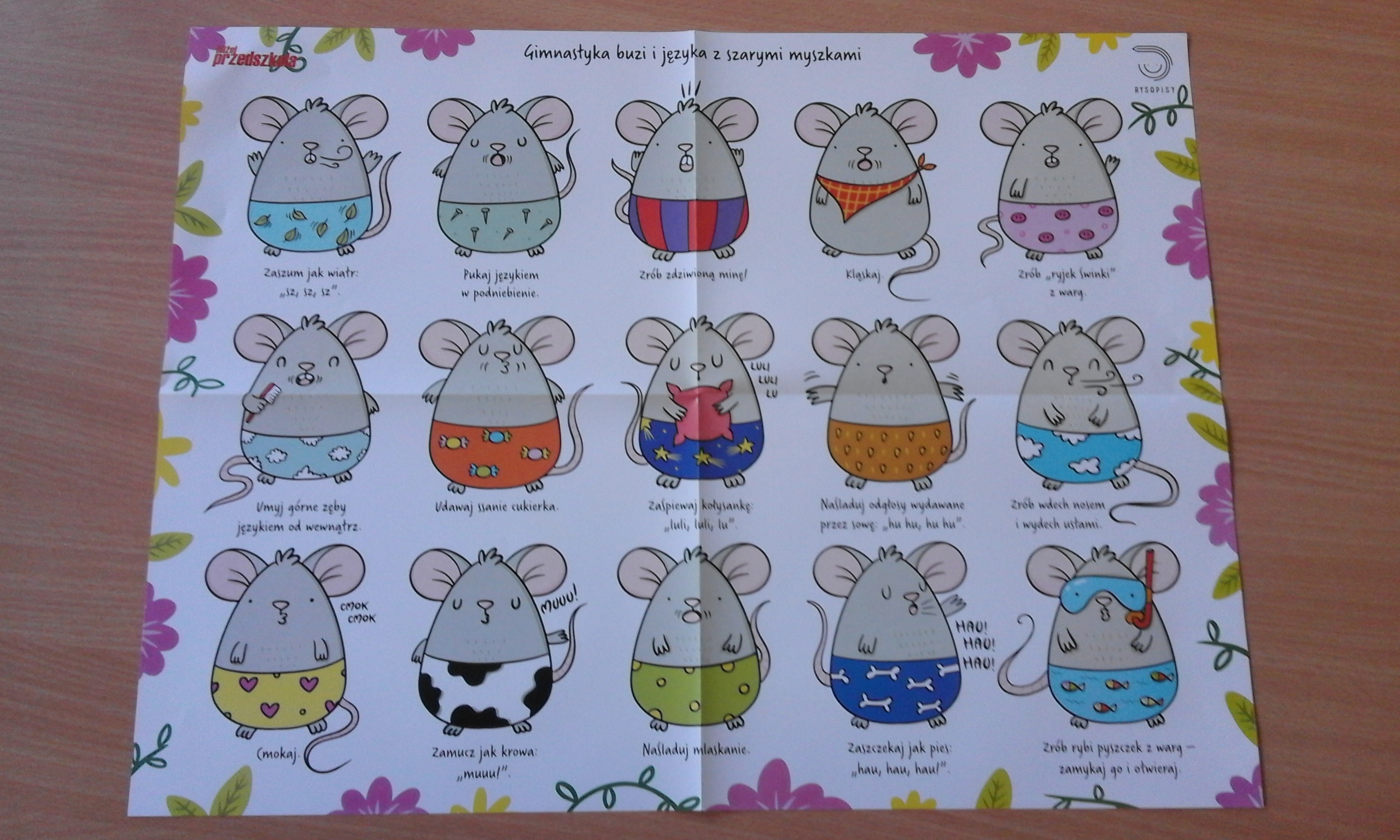 Temat kompleksowy: NASZA PLANETA ZIEMIATemat dnia: SEGREGUJEMY ŚMIECINa temat ekologii, dbania o świat, segregowania śmieci już z dziećmi wielokrotnie rozmawialiśmy. Wykonaliśmy nawet pracę plastyczną na konkurs.Zad. 1Obejrzyjcie tę bajkę edukacyjną- proekologiczną pt. „Segregacja  śmieci”https://www.youtube.com/watch?v=RV5IBJGAypYZad. 2Posłuchajcie tej piosenki pt. ”Świat w naszych rękach- eko piosenka”https://www.youtube.com/watch?v=pRNtFXew_VEPorozmawiajcie na ten temat. Odpowiedzcie sobie na pytania:Co to jest recykling?Dlaczego musimy sprzątać śmieci?Po co dzielimy śmieci na różnego koloru pojemniki?Zad. 3Proszę wydrukować obrazek z pojemnikami na śmieci (kolorowankę i obrazek z kolorowymi pojemnikami, bądź pozwolić dziecku patrzeć na ten obrazek z kolorowymi pojemnikami i niech pokoloruje odpowiednie pojemniki na kolorowance. Pewnie trzeba będzie im podpowiedzieć. Poza tym często plastyk jest z metalem- żółty pojemnik.  Bioodpady znajdują się w pojemniku brązowym.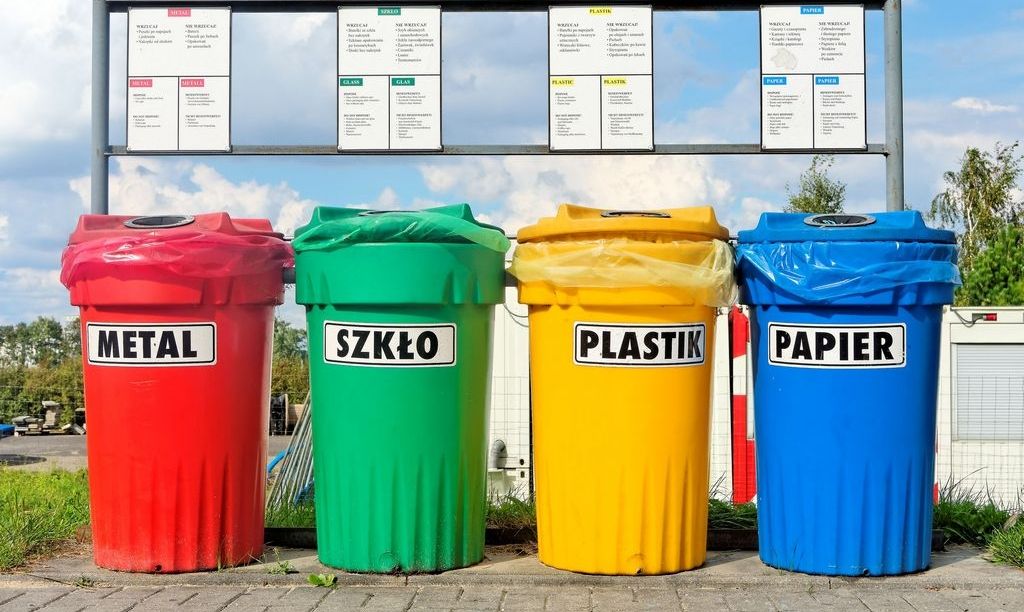 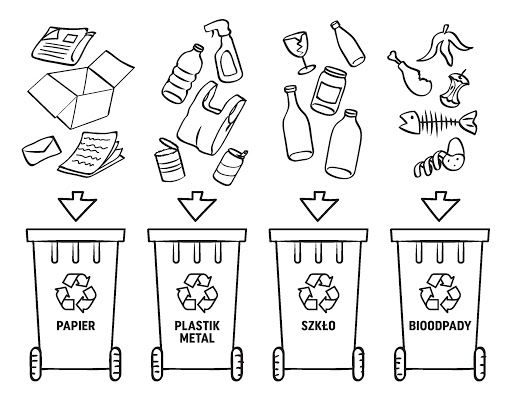 Pracę proszę opisać i schować do teczki.Zad. 4Obejrzyjcie bajkę edukacyjną pt. „Rady na odpady”. https://www.youtube.com/watch?v=0WS8vo0iD2kA następnie posłuchajcie piosenki pt. „Śpiewające Brzdące- Nasza Planeta”       https://www.youtube.com/watch?v=1MZovZPTP7INa zakończenie tego tematu. Zapytajcie dziecko:Dlaczego trzeba dbać o Świat?Po co sadzić drzewa?Czy można zrywać kwiaty, niszczyć zieleń, łamać gałęzie itp.?Zad. 5                              JĘZYK ANGIELSKINa dzisiejszym języku angielskim skoncentrujmy się na częściach ciała. Niektóre słowa dzieci pewnie znają, a z pewnością o nich słyszały. Wybrałam dla Państwa bajkę edukacyjną oraz dwie piosenki z pokazywaniem. Pierwszą z nich dzieci dobrze znają.Obejrzyjcie film edukacyjny pt. „Części ciała” po angielsku z pokazywaniem i wymową.              https://www.youtube.com/watch?v=lCIQ5W8VHisWiele słów jest dzieciom nieznanych, ale dobrze aby osłuchały się i może chętnie będą powtarzały. Zad.6Tę piosenkę dzieci dobrze znają i z pewnością chętnie przy komputerze z rodzicami zaśpiewają i pokażą. Piosenka pt. „Open, close”  ( z tekstem po angielsku)https://www.youtube.com/watch?v=DxRIXam3ZzcOpen, close, open, closeEverybody clap, clap, clap.Open, close, open, closeEverybody touch your eyes. EYES!           Open, close, open, closeEverybody clap, clap, clap.Open, close, open, closeEverybody touch your ears. EARS!Open, close, open, closeEverybody clap, clap, clap.Open, close, open, closeEverybody touch your nose. NOSE!Open, close, open, closeEverybody clap, clap, clap.Open, close, open, closeEverybody touch your arms. ARMS!Open, close, open, closeEverybody clap, clap, clap.Open, close, open, closeEverybody touch your knees. KNEES!Open, close, open, closeEverybody clap, clap, clap.Open, close, open, closeEverybody touch your head. GOOD JOB!open-  otwórz,close- zamknij,everybody  touch  your…- każdy dotyka swój…everybody clap- każdy klaszcze.an eye- oko,an ear- ucho,a nose- nos,an arm- ramię,a knee- kolano,a head- głowa,good  job- dobra robota!Zad.6Nowa piosenka (części ciała) pt. „One little finger” ( z tekstem po angielsku)https://www.youtube.com/watch?v=4T0Fx0gVrwQ One little finger, one little finger, one little fingerTap, tap, tap.Point your finger up,Point your finger down.Put it on your head! HEAD!             One little finger, one little finger, one little fingerTap, tap, tap.Point your finger up,Point your finger down.Put it on your nose! NOSE!One little finger, one little finger, one little fingerTap, tap, tap.Point your finger up,Point your finger down.Put it on your chin! CHIN!One little finger, one little finger, one little fingerTap, tap, tap.Point your finger up,Point your finger down.Put it on your arm! ARM!One little finger, one little finger, one little fingerTap, tap, tap.Point your finger up,Point your finger down.Put it on your leg! LEG!One little finger, one little finger, one little fingerTap, tap, tap.Point your finger up,Point your finger down.Put it on your food! FOOD!Put it on your leg! LEG!Put it on your arm! ARM!Put it on your chin! CHIN!Put it on your nose! NOSE!Put it on your head! HEAD!Now let’s wave good-bye! GOOD-BYE!point your finger up- skieruj swój palec w górępoint your finger down- skieruj swój palec w dółput it on your…..- połóż (to-ten palec)na swoją ……(głowę, nos..)let’s wave- pomachajmya leg-  nogaan arm- ramięa chin- brodaa  nose- nosa head- głowaa finger- palecZasyłam dużo pozdrowień  I życzenia spokojnego rodzinnego weekend,Renata Kowalska